Российская ФедерацияРеспублика ХакасияАлтайский районАдминистрация Белоярского сельсоветаП О С Т А Н О В Л Е Н И Е  « 01 »   июня  2015г.                              с. Белый Яр                                        №  163                                 О предоставлении разрешения на условно разрешенный вид использования земельных участков для «индивидуального жилищного строительства». В соответствии с ч.11 ст.39  Градостроительного  кодекса  Российской Федерации, п.5 ст.4 Федерального закона № 191-ФЗ «О введении в действие Градостроительного кодекса Российской Федерации» от 29.12.2004г, В соответствии с Законом Республики Хакасия от 7.10.2004 года № 66 «Об утверждении границ муниципальных образований Алтайского района и наделение их соответственно статусом муниципального района, сельского поселения», Законом Республики Хакасия от 5.05.2004 года № 20 «Об административно-территориальном устройстве Республики Хакасия», статьей 14 Федерального закона «Об общих принципах организации местного самоуправления в Российской Федерации» от 6.10.2003года № 131-ФЗ, Устава муниципального образования Белоярский сельсовет, письма ФГБУ «Федеральной кадастровой палаты Федеральной службы государственной регистрации, кадастра и картографии» по Республике Хакасия от 23.04.2013 года № 3514 о внесении сведений о границах населенного пункта с. Белый Яр в государственный кадастр недвижимости 19.04.2013 года, Постановлением администрации Белоярского сельсовета от 24.12.2013 года № 137 «Об утверждении документации по планировке территории муниципального образования Белоярский сельсовет», в соответствии с принятым решением собственником о разделе земельного участка,    администрация Белоярского сельсоветаПОСТАНОВЛЯЕТ:1. Предоставить разрешение на условно разрешенный вид использования земельных участков «для индивидуального жилищного строительства» для следующих земельных участков образованных в результате раздела земельного участка с кадастровым номером 19:04:000000:424 (схема- приложение №1 ):Земельному участку  с  кадастровым номером       19:04:010301:1002, площадью 1371 кв.м., расположенному по адресу:                                                                                                                                                     Республика Хакасия, Алтайский район, деревня  Кайбалы, улица  Хрустальная, участок № 2А.Земельному участку  с  кадастровым номером       19:04:010301:1016, площадью 1068 кв.м., расположенному по адресу:                                                                                                                                                     Республика Хакасия, Алтайский район, деревня  Кайбалы, улица  Хрустальная, участок № 1А.Земельному участку  с  кадастровым номером       19:04:010301:1015, площадью 1092 кв.м., расположенному по адресу:                                                                                                                                                     Республика Хакасия, Алтайский район, деревня  Кайбалы, улица  Саянская, участок № 2А.Земельному участку  с  кадастровым номером       19:04:010301:1014, площадью 1052 кв.м., расположенному по адресу:                                                                                                                                                     Республика Хакасия, Алтайский район, деревня  Кайбалы, улица  Саянская, участок № 1А.Земельному участку  с  кадастровым номером       19:04:010301:1013, площадью 1469 кв.м., расположенному по адресу:                                                                                                                                                     Республика Хакасия, Алтайский район, деревня  Кайбалы, улица  Победы, участок № 2А.Земельному участку  с  кадастровым номером       19:04:010301:1012, площадью 1460 кв.м., расположенному по адресу:                                                                                                                                                     Республика Хакасия, Алтайский район, деревня  Кайбалы, улица  Победы, участок № 1А.Земельному участку  с  кадастровым номером       19:04:010301:1011, площадью 1147 кв.м., расположенному по адресу:                                                                                                                                                     Республика Хакасия, Алтайский район, деревня  Кайбалы, улица  Цветочная, участок № 2А.Земельному участку  с  кадастровым номером       19:04:010301:1010, площадью 1087 кв.м., расположенному по адресу:                                                                                                                                                     Республика Хакасия, Алтайский район, деревня  Кайбалы, улица  Цветочная, участок № 1А.Земельному участку  с  кадастровым номером       19:04:010301:1001, площадью 1034 кв.м., расположенному по адресу:                                                                                                                                                     Республика Хакасия, Алтайский район, деревня  Кайбалы, улица  Туманная, участок № 2А.Земельному участку  с  кадастровым номером       19:04:010301:1009, площадью 994 кв.м., расположенному по адресу:                                                                                                                                                     Республика Хакасия, Алтайский район, деревня  Кайбалы, улица  Туманная, участок № 1А.Земельному участку  с  кадастровым номером       19:04:010301:1008, площадью 1335 кв.м., расположенному по адресу:                                                                                                                                                     Республика Хакасия, Алтайский район, деревня  Кайбалы, улица  Лазурная, участок № 2А.Земельному участку  с  кадастровым номером       19:04:010301:1007, площадью 1354 кв.м., расположенному по адресу:                                                                                                                                                     Республика Хакасия, Алтайский район, деревня  Кайбалы, улица  Лазурная, участок № 1А.Земельному участку  с  кадастровым номером       19:04:010301:1004, площадью 1400 кв.м., расположенному по адресу:                                                                                                                                                     Республика Хакасия, Алтайский район, деревня  Кайбалы, улица  Гагарина, участок № 113.Земельному участку  с  кадастровым номером       19:04:010301:1003, площадью 1456 кв.м., расположенному по адресу:                                                                                                                                                     Республика Хакасия, Алтайский район, деревня  Кайбалы, улица  Домрачеева, участок № 118.Земельному участку  с  кадастровым номером       19:04:010301:1006, площадью 1350 кв.м., расположенному по адресу:                                                                                                                                                     Республика Хакасия, Алтайский район, деревня  Кайбалы, улица  Чистых Рос, участок № 2А.Земельному участку  с  кадастровым номером       19:04:010301:1005, площадью 1366 кв.м., расположенному по адресу:                                                                                                                                                     Республика Хакасия, Алтайский район, деревня  Кайбалы, улица  Чистых Рос, участок № 1А.2. Собственнику земельных участков (Администрация Белоярский сельсовет) обратиться в Управление Федеральной службы  государственной регистрации, кадастра и картографии по Республике Хакасия для изменения условно разрешенного вида использования земельных  участков,  указанного  в п.1 настоящего Постановления.3. Настоящее постановление подлежит официальному опубликованию и размещению на сайте Администрации Белоярского сельсовета.4. Контроль за исполнением настоящего постановления оставляю за собой.ГлаваБелоярского  сельсовета                                                                       И.Н.ЛогиновОтпечатано в35-и экз.1-й – в администрацию  Белоярского сельсовета2-й – в прокуратуру Алтайского района3-й – в дело                 Исполнитель : Мазова С.В.                8(39041)2-15-84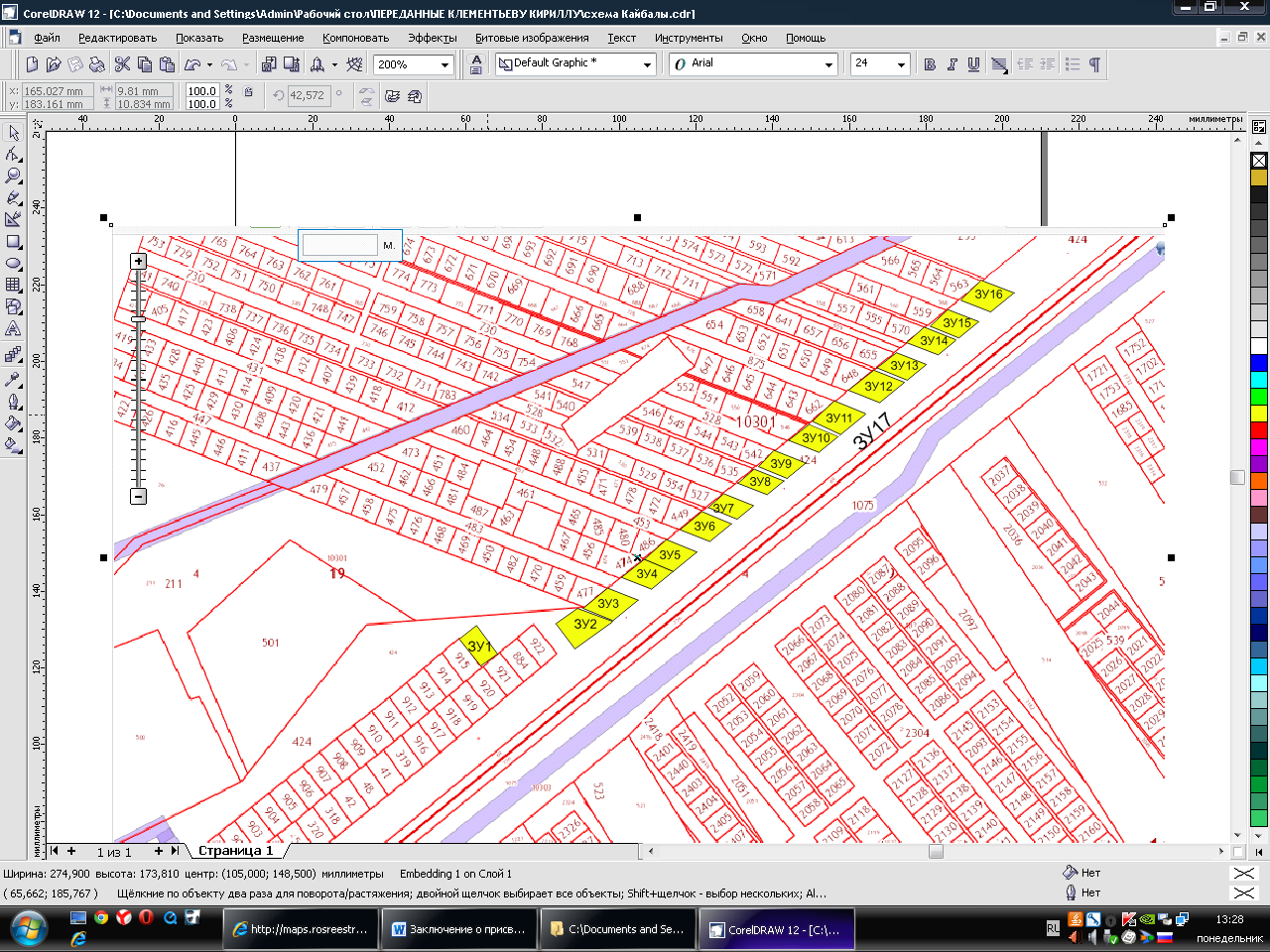 